Hymns – End of term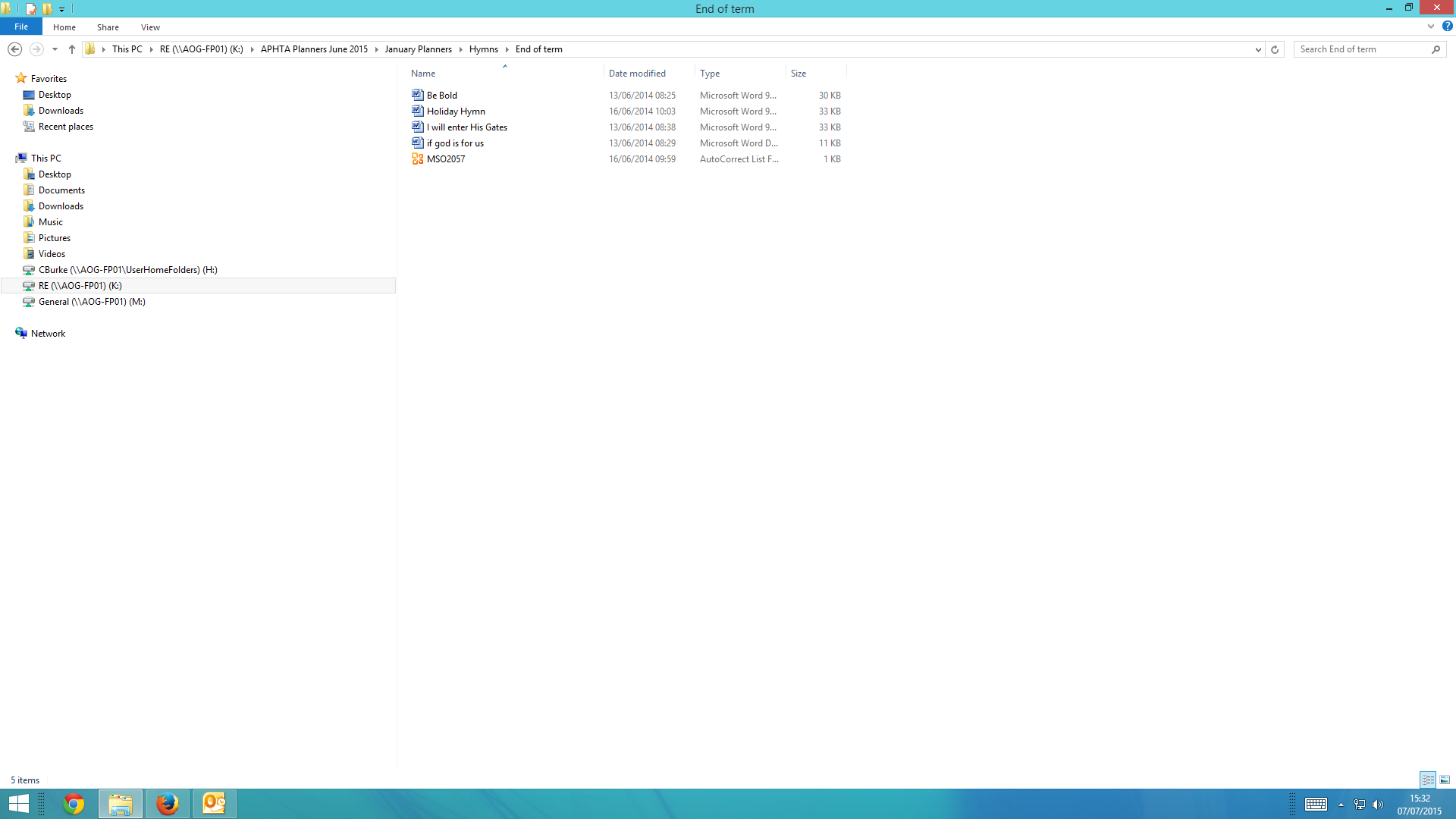 